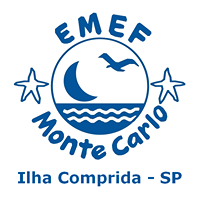 ESCOLA MUNICIPAL DE ENSINO FUNDAMENTAL MONTE CARLOPLANEJAMENTO ESCOLAR 2018GEOGRAFIA - 8º anoGEOGRAFIA - 8º anoBim.ConteúdosHabilidades1ºRepresentação cartográficaVisão de mundo e suas tecnologiasGlobalização em três temposO meio técnico e o encurtamento das distânciasO meio técnico-científico-informacional e a globalizaçãoO processo de globalização e as desigualdades internacionais• Ler e interpretar representações cartográficas históricas do mundo conhecido• Visualizar, por meio de mapas, fenômenos geográficos resultantes da ação humana nas diversas escalas• Visualizar, interpretar e comparar formas de representação cartográfica de fenômenos quantitativos e ordenados na escala global• Identificar situações representativas do processo de globalização• Interpretar situações acerca das manifestações sociais da globalização a partir de textos, gráficos ou mapas• Comparar dados sobre produção, circulação e consumo relativos a diferentes lugares• Identificar no espaço geográfico a trama dos objetos que propiciam a circulação de fluxos econômicos e de informações• Aplicar conhecimentos geográficos para identificar fenômenos socioespaciais representativos dos espaços globalizados• Confrontar argumentos e ideias de diferentes autores em textos que discutem as diferentes manifestações da globalização• Selecionar e ordenar argumentos embasados em fundamentações geográficas representativas da relação espaço-tempo• Identificar e descrever elementos (econômicos e culturais) do processo de globalização como um fenômeno de ampliação da escala geográfica das relações humanas• Identificar as novas condições geográficas vinculadas ao desenvolvimento da tecnologia de transportes e comunicação, essenciais no processo de globalização2ºProdução e consumo de energiaAs fontes e as formas de energiaMatrizes energéticas• Da lenha ao átomoPerspectivas energéticasA matriz energética mundialA matriz energética brasileira• Construir e aplicar conceitos de fontes de energia e de matriz energética• Comparar dados para a produção de informações geográficas relevantes acerca das diferentes fontes de energia• Identificar e analisar informações textuais e visuais relativas à produção mundial de energia e à sua distribuição geográfica• Identificar e analisar dados em tabelas, gráficos e mapas relativos ao uso das fontes de energia• Identificar e descrever, por meio de mapas, desequilíbrios na produção e no uso das diversas formas de energia no mundo• Analisar relações conflituosas no mundo em razão de interesses contraditórios entre produtores e usuários das formas de energia e recursos naturais em geral• Analisar dados em diversas fontes que digam respeito às consequências ambientais da atividade energética global e no Brasil• Identificar e analisar dados em tabelas, gráficos e mapas relativos ao uso, forma e consequência ambiental da atividade energética global• Comparar dados para a produção de informações geográficas relevantes acerca das diferentes fontes de energia• Extrair informações de diferentes fontes para exemplificar e explicar formas de utilização e consequências do uso indiscriminado das distintas fontes de energia• Selecionar e ordenar argumentos embasados em fundamentações geográficas com vistas a identificar áreas do planeta suscetíveis a danos ambientais decorrentes da extração e do uso de fontes energéticas• Elaborar e interpretar mapas temáticos e gráficos relativos às questões energéticas3ºA crise ambientalA apropriação desigual dos recursos naturaisPoluição ambiental e efeito estufaDo Clube de Roma ao desenvolvimento sustentávelAlterações climáticas e desenvolvimentoConsumo sustentável• Identificar a presença de recursos naturais na organização do espaço geográfico relacionada a transformações naturais e à intervenção humana• Aplicar conceitos de recursos naturais segundo as diversas esferas da natureza (litosfera, hidrosfera, atmosfera, biosfera)• Identificar, por meio de gráficos ou mapas, a distribuição e a apropriação desigual dos recursos naturais• Identificar e analisar criticamente as implicações socioambientais resultantes das formas predatórias de utilização dos recursos naturais• Identificar áreas do planeta suscetíveis a danos ambientais decorrentes da ação antrópica• Compreender o significado e a importância da água e de seu ciclo para a sociedade, em sua relação com condições socioambientais, sabendo qualificar diferentes formas de uso resultantes da intervenção humana• Comparar documentos e ações propostas por diferentes instituições sociais e políticas para o enfrentamento de problemas de caráter ambiental• Analisar, de forma qualitativa ou quantitativa, situações-problema referentes à poluição atmosférica, identificando fonte, transporte e destino dos poluentes e reconhecendo suas transformações e efeitos ambientais, notadamente aqueles responsáveis pelo aumento do efeito estufa• Identificar, com critérios geográficos, áreas do planeta suscetíveis aos danos ambientais decorrentes da extração e do uso de fontes energéticas4ºGeografia comparada da AméricaPeru e México• A herança pré-colombianaBrasil e Argentina• As correntes de povoamentoColômbia e Venezuela• Entre os Andes e o CaribeHaiti e Cuba• As revoluçõesIdentificar elementos histórico-geográficos representativos da herança pré-colombiana• Comparar a formação territorial de países latino-americanos levando em consideração a influência pré-colombiana e colonial• Comparar a formação territorial e social do Peru e do México levando em consideração a influência cultural pré-colombiana e colonial• Estabelecer semelhanças e diferenças socioculturais entre as correntes de povoamento sul-americanas• Diferenciar as correntes de povoamento que caracterizam a formação territorial da Argentina e do Brasil• Analisar histórica e geograficamente os processos de formação política e econômica de Cuba e do Haiti estabelecendo relações destes com a situação atual dos dois paísesEstratégiasRecursosAvaliação